САРАТОВСКАЯ ГОРОДСКАЯ ДУМАРЕШЕНИЕ23.04.2020 № 65-518г. СаратовО внесении изменений в решение Саратовской городской Думы от 06.09.2012 № 17-209 «О Порядке предоставления жилых помещений муниципального специализированного жилищного фонда»В соответствии со статьей 95 Жилищного кодекса Российской ФедерацииСаратовская городская ДумаРЕШИЛА:1. Внести в Приложение к решению Саратовской городской Думы от 06.09.2012 № 17-209 «О Порядке предоставления жилых помещений муниципального специализированного жилищного фонда» (с изменениями от 19.12.2013 № 30-344, 18.02.2016 № 56-601, 12.10.2016 № 5-21) следующие изменения:1.1. Пункт 3.1 изложить в новой редакции: «3.1. Жилые помещения маневренного фонда предоставляются для временного проживания:- граждан в связи с капитальным ремонтом или реконструкцией дома, в котором находятся жилые помещения, занимаемые ими по договорам социального найма;- граждан, утративших жилые помещения в результате обращения взыскания на эти жилые помещения, которые приобретены за счет кредита банка или иной кредитной организации либо средств целевого займа, предоставленного юридическим лицом на приобретение жилого помещения, и заложены в обеспечение возврата кредита или целевого займа, если на момент обращения взыскания жилые помещения являются для них единственными;- граждан, у которых единственные жилые помещения стали непригодными для проживания в результате чрезвычайных обстоятельств;- граждан, у которых жилые помещения стали непригодными для проживания в результате признания многоквартирного дома аварийным и подлежащим сносу или реконструкции;- иных граждан в случаях, предусмотренных законодательством.».1.2. Пункт 3.4 изложить в новой редакции:«3.4. Одновременно с заявлением гражданин представляет следующие документы:- документы, удостоверяющие личность всех членов семьи, указанных в заявлении (копии и оригиналы);- сведения о регистрации по месту жительства заявителя и членов его семьи;- при указании в заявлении членов семьи гражданином дополнительно представляются документы, подтверждающие согласие указанных лиц или их законных представителей на обработку персональных данных, а также полномочие заявителя действовать от имени указанных лиц или их законных представителей при передаче персональных данных указанных лиц;- документы, подтверждающие родственные отношения гражданина и лиц, указанных в качестве членов его семьи;- копию решения суда об обращении взыскания на жилое помещение (гражданам, утратившим жилые помещения в случаях, указанных в ч. 2                 ст. 95, п. 2 ч. 2 ст. 106 Жилищного кодекса Российской Федерации);- копии документов, подтверждающих принятие решения о проведении капитального ремонта или реконструкции дома, в котором находятся жилые помещения, занимаемые по договорам социального найма (гражданам, проживающим в таких домах);- документы, подтверждающие, что единственное жилое помещение в установленном порядке признано непригодным для проживания, в том числе в результате чрезвычайных обстоятельств;- документы, подтверждающие, что многоквартирный дом, в котором находится жилое помещение, признан аварийным и подлежащим сносу или реконструкции;- справки соответствующей организации по технической инвентаризации на территории муниципального образования «Город Саратов» (об отсутствии (наличии) в собственности у заявителя и членов его семьи жилых помещений, в том числе выданные на фамилию, имя, отчество, имевшиеся у них до их изменения, в случае если эти изменения произошли до 6 июля 1997 года);- документы соответствующего органа по государственной регистрации прав на недвижимое имущество и сделок с ним на территории Саратовской области об отсутствии (наличии) в собственности у заявителя и членов его семьи жилых помещений, в том числе выданные на фамилию, имя, отчество, имевшиеся у них до их изменения, в случае если данные изменения произошли после 6 июля 1997 года.Документы, находящиеся в распоряжении органов государственной власти, органов местного самоуправления, а также подведомственных им организациях и учреждениях, подлежат получению в рамках межведомственного взаимодействия, в случае если такие документы не были представлены заявителем самостоятельно.В случае если с заявлением обращается представитель заявителя, представляется документ, удостоверяющий личность представителя, и документ, удостоверяющий права (полномочия) представителя.Днем подачи заявления считается день представления гражданином всех необходимых документов.».2. Администрации муниципального образования «Город Саратов» привести муниципальные правовые акты в соответствие с настоящим решением.3. Настоящее решение вступает в силу со дня его официального опубликования.Председатель Саратовской городской Думы                                                      В.В. МалетинГлава муниципального образования «Город Саратов»                                                          М.А. Исаев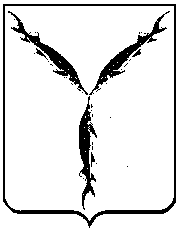 